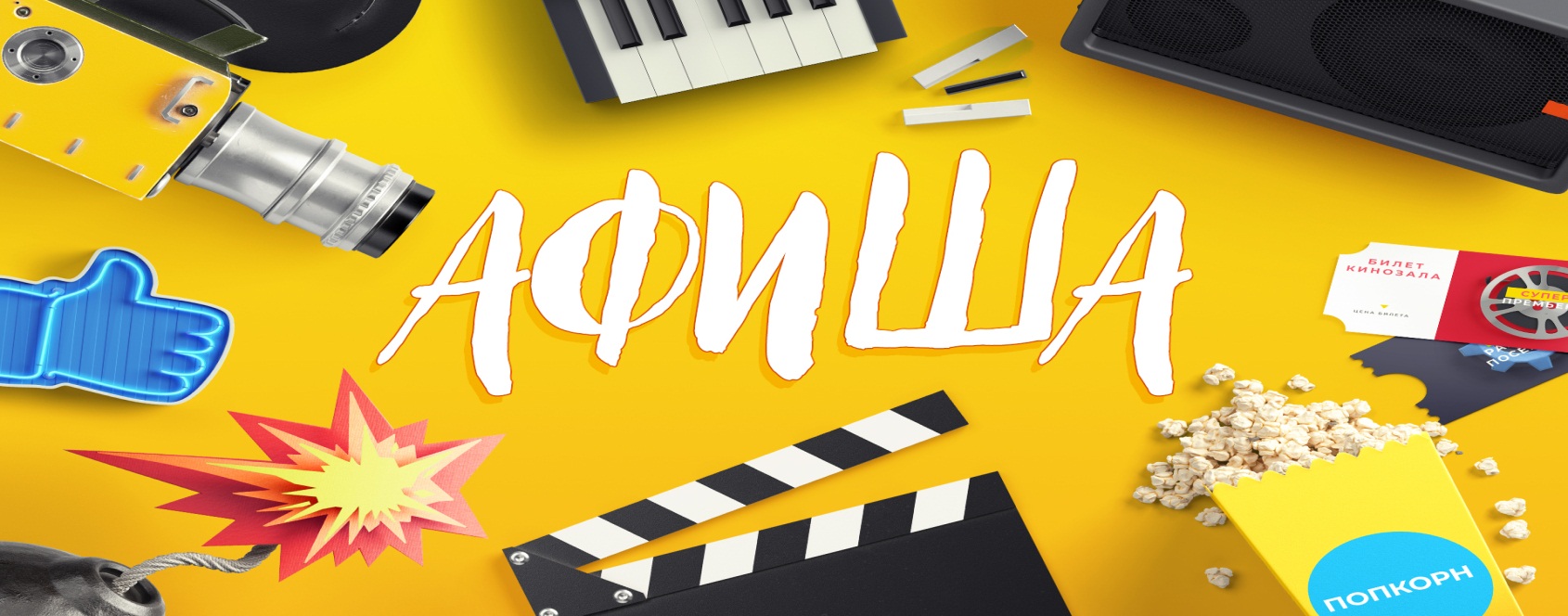 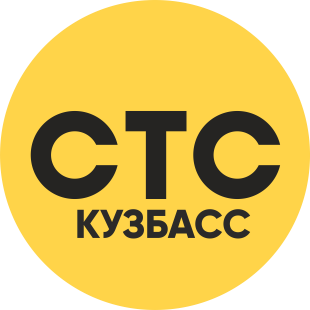                                                                    Мы рады предложить Вам наш опыт иуникальные возможности рекламы для развития Вашего  Наши телефоны: (3843) 705-605, (3842) 545-511.     Уважаемый________________ГПКО ГТРК «Кузбасс» приглашает  Вас к сотрудничеству в рамках проекта  « АФИША».Основной акцент программы – культурная жизнь региона. Фестивали, конкурсы, известные личности и актуальные события, в эфире Первого губернского телеканала.  ГП КО ГТРК «Кузбасс»- это Губернский медиахолдинг, имеющий возможности размещения любых ваших РИМ на следующих площадках:-10 канал (Федеральный партнер Рен ТВ), вещание  по югу Кузбасса;-Губернский телевизионный и радиовещательный канал «Кузбасс» (« СТС - Кузбасс», «Кузбасс 24»), вещание  на весь Кузбасс;-Радиостанция « Кузбасс FM» (зона вещания – весь Кузбасс);-Радиоканал «Наше время в Новокузнецке» (радиостанция «Милицейская волна»), вещание – юг Кузбасса.Возможность покрытия губернских  телеканалов «СТС - Кузбасс», “Кузбасс 24” и «10 канала» обеспечивает охват аудитории около  3 миллионов  человек ежесуточно.Хронометраж – до 8 минут.Премьера на «СТС - Кузбасс»: ЧТ(1 раз в 2 недели) в 19:50Повторы: ПТ 0845,14:3, пн14:15, ср 09:10.Посмотреть программу вы можете: ctc-kuzbass.ru/     Уважаемый________________ГПКО ГТРК «Кузбасс» приглашает  Вас к сотрудничеству в рамках проекта  « АФИША».Основной акцент программы – культурная жизнь региона. Фестивали, конкурсы, известные личности и актуальные события, в эфире Первого губернского телеканала.  ГП КО ГТРК «Кузбасс»- это Губернский медиахолдинг, имеющий возможности размещения любых ваших РИМ на следующих площадках:-10 канал (Федеральный партнер Рен ТВ), вещание  по югу Кузбасса;-Губернский телевизионный и радиовещательный канал «Кузбасс» (« СТС - Кузбасс», «Кузбасс 24»), вещание  на весь Кузбасс;-Радиостанция « Кузбасс FM» (зона вещания – весь Кузбасс);-Радиоканал «Наше время в Новокузнецке» (радиостанция «Милицейская волна»), вещание – юг Кузбасса.Возможность покрытия губернских  телеканалов «СТС - Кузбасс», “Кузбасс 24” и «10 канала» обеспечивает охват аудитории около  3 миллионов  человек ежесуточно.Хронометраж – до 8 минут.Премьера на «СТС - Кузбасс»: ЧТ(1 раз в 2 недели) в 19:50Повторы: ПТ 0845,14:3, пн14:15, ср 09:10.Посмотреть программу вы можете: ctc-kuzbass.ru/     Уважаемый________________ГПКО ГТРК «Кузбасс» приглашает  Вас к сотрудничеству в рамках проекта  « АФИША».Основной акцент программы – культурная жизнь региона. Фестивали, конкурсы, известные личности и актуальные события, в эфире Первого губернского телеканала.  ГП КО ГТРК «Кузбасс»- это Губернский медиахолдинг, имеющий возможности размещения любых ваших РИМ на следующих площадках:-10 канал (Федеральный партнер Рен ТВ), вещание  по югу Кузбасса;-Губернский телевизионный и радиовещательный канал «Кузбасс» (« СТС - Кузбасс», «Кузбасс 24»), вещание  на весь Кузбасс;-Радиостанция « Кузбасс FM» (зона вещания – весь Кузбасс);-Радиоканал «Наше время в Новокузнецке» (радиостанция «Милицейская волна»), вещание – юг Кузбасса.Возможность покрытия губернских  телеканалов «СТС - Кузбасс», “Кузбасс 24” и «10 канала» обеспечивает охват аудитории около  3 миллионов  человек ежесуточно.Хронометраж – до 8 минут.Премьера на «СТС - Кузбасс»: ЧТ(1 раз в 2 недели) в 19:50Повторы: ПТ 0845,14:3, пн14:15, ср 09:10.Посмотреть программу вы можете: ctc-kuzbass.ru/     Уважаемый________________ГПКО ГТРК «Кузбасс» приглашает  Вас к сотрудничеству в рамках проекта  « АФИША».Основной акцент программы – культурная жизнь региона. Фестивали, конкурсы, известные личности и актуальные события, в эфире Первого губернского телеканала.  ГП КО ГТРК «Кузбасс»- это Губернский медиахолдинг, имеющий возможности размещения любых ваших РИМ на следующих площадках:-10 канал (Федеральный партнер Рен ТВ), вещание  по югу Кузбасса;-Губернский телевизионный и радиовещательный канал «Кузбасс» (« СТС - Кузбасс», «Кузбасс 24»), вещание  на весь Кузбасс;-Радиостанция « Кузбасс FM» (зона вещания – весь Кузбасс);-Радиоканал «Наше время в Новокузнецке» (радиостанция «Милицейская волна»), вещание – юг Кузбасса.Возможность покрытия губернских  телеканалов «СТС - Кузбасс», “Кузбасс 24” и «10 канала» обеспечивает охват аудитории около  3 миллионов  человек ежесуточно.Хронометраж – до 8 минут.Премьера на «СТС - Кузбасс»: ЧТ(1 раз в 2 недели) в 19:50Повторы: ПТ 0845,14:3, пн14:15, ср 09:10.Посмотреть программу вы можете: ctc-kuzbass.ru/УслугаИнформация Кол-во вых./ мин. Цена/руб./программаГенеральный спонсор проекта Анонсы программы на СТС-Кузбасс (ПТ, СБ, ПН, СР, ВС, ВТ) : представление  Ген. спонсора (до 5 сек.) в конце анонса + ролик Ген.спонсора (до 15 сек.) в конце анонса (1/утро,2/день,1/вечер).Анонсы программы на Кузбасс ФМ (ПТ,СБ, ВС, ПН, СР) : представление  Ген.спонсора (до 5 сек.) в конце анонса + ролик Ген.спонсора (до 15 сек.) в конце анонса (2/утро,2/день,2/вечер).Рекламные позиции в  программе. Озвученная статичная заставка ген. спонсора  (до 5 сек.) в начале проекта и в конце + ролик ген. спонсора (до 15 сек.)   в ближайшем рекламном блоке.24 анонса на ТВ+ 36 на радио+5 раз в программе.35 000 /программа